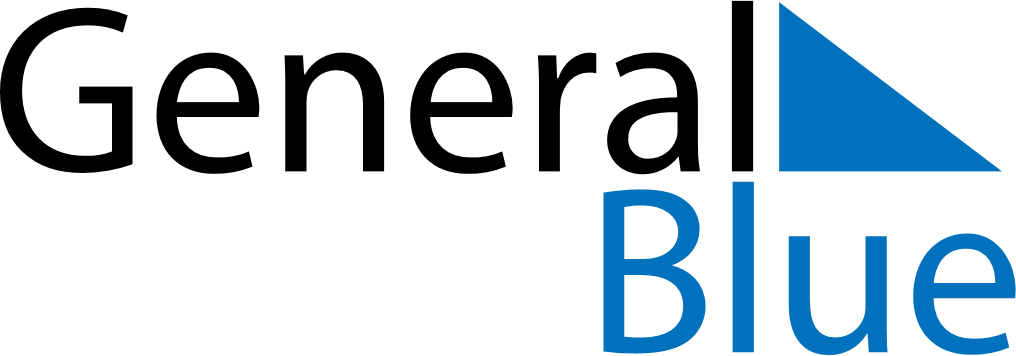 November 2018November 2018November 2018November 2018GuyanaGuyanaGuyanaMondayTuesdayWednesdayThursdayFridaySaturdaySaturdaySunday1233456789101011Deepavali12131415161717181920212223242425Youman Nabi2627282930